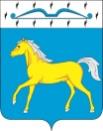 АДМИНИСТРАЦИЯ ПРИХОЛМСКОГО СЕЛЬСОВЕТАМИНУСИНСКОГО РАЙОНАКРАСНОЯРСКОГО КРАЯРОССИЙСКАЯ ФЕДЕРАЦИЯП  О С Т А Н О В Л Е Н И Е21.09.2022г.                                   п. Прихолмье                                              45-пО присвоении  адресов объектам недвижимостив п. Прихолмье Минусинского районаКрасноярского краяПо результатам проведенной инвентаризации и в  связи с упорядочением адресного хозяйства в п. Прихолмье Минусинского района Красноярского края, на основании статей 8, 17 Устава Прихолмского сельсовета Минусинского района Красноярского края, ПОСТАНОВЛЯЮ:     1.Присвоить адрес объекту недвижимости  в посёлке Прихолмье Минусинского района Красноярского края с кадастровым номером 24:25:4801001:1162.Красноярский край, Минусинский муниципальный район, сельское поселение Прихолмский сельсовет,   Прихолмье поселок, Коммунистическая улица, дом 1А.Постановление вступает в силу со дня подписания.Глава Прихолмского сельсовета:                                                      Ю.В. Гусева